ARSİN ATATÜRK ORTAOKULU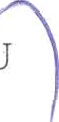 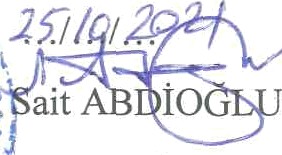 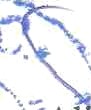 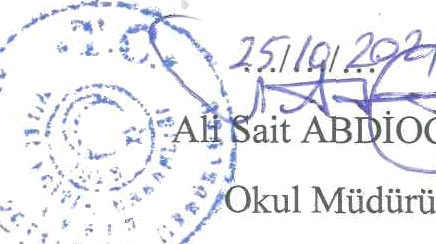 2021-2022 EĞİTİM ÖĞRETİM YILI 1. DÖNEM 1. SINAV TARİHLERİSINAVNODERS ADISINA. V. TARIHISINAV. SAATI1MATEMATİK (5-6-7-8.SINIFLAR)1.11. 20212. Ders2MATEMATİK UYGULAMALARI (5-6-7-8.SINIFLAR)1.11. 20214. Ders3SOSYAL BİLGİLER (5-6-7.SINIFLAR)T.C. İNKILAP TARİHI VE ATATÜRKÇÜLÜK (8.SINIFLAR)2.11.20213.Ders4OKUMA BECERİLERİ (5.SINIFLAR)HZ. MUHAMMED’İN HAYATI (6.SINIFLAR) BİLİM UYGULAMALARI (8.SINIFLAR)3.11.20214.Ders5TÜRKÇE (5-6-7-8.SINIFLAR)4.11.20212. Ders6DİN KÜLTÜRÜ VE AHLAK BİLGİSİ(5-6-7-8.SINIFLAR)4.11.20213. Ders7FEN BİLİMLERİ (5-6-7-8.SINIFLAR)5.11.20213. Ders8KUR’AN-I KERİM (5-6-7.SINIFLAR)9.11.20212. Ders9İNGİLİZCE (5-6-7-8.SINIFLAR)9.11.20214. Ders10BİLİŞIM TEKNOLOJİLERİ VE	YAZILIM (5-6.SINIFLAR)ZEKA OYUNLARI (7.SINIFLAR) ŞEHRİMİZ TRABZON(8.SINIFLAR)11.11.20212. Ders